尊敬的先生/女士：1	我高兴地通知您，国际电信联盟（ITU）与联合国欧洲经济委员会（UNECE）和联合国人居署（UN-Habitat）正在组织共建可持续智慧城市（U4SSC）举措第六次会议。此会议将于2021年12月7日（日内瓦时间）10时至15时30分以虚拟方式举办。2	此网络研讨会将仅使用英文进行。3	共建可持续智慧城市（U4SSC）举措是为促进实现可持续发展目标11：“建设包容、安全、有抵御灾害能力和可持续的城市和人类住区”而发起的一项联合国举措，得到17个联合国机构和方案的支持。U4SSC举措是倡导制定公共政策和鼓励使用ICT以推进向可持续智慧城市顺利过渡的全球平台。更多有关此举措的信息见：
http://www.itu.int/en/ITU-T/ssc/united/Pages/default.aspx。4	此会议的主要目的是：•	讨论U4SSC各项活动；•	提供U4SSC主题组工作的最新情况；•	批准U4SSC职责范围和年度工作计划（2021-2022年）；•	介绍U4SSC的最新可交付成果。5	国际电联成员国、部门成员、部门准成员和学术机构以及来自国际电联成员国的愿参加此工作的任何个人均可参加此会议。这亦包括身为国际、区域和国家组织成员的个人。参加此会议免费。6	与此次会议相关的信息，包括日程草案、演讲者、远程连接详细信息、注册链接等，将在活动网站上发布，具体网址为：https://www.itu.int/en/ITU-T/ssc/united/Pages/202112/meeting.aspx。随着新信息或修订信息的推出，此网站将定期更新。鼓励参会者定期查看网站的最新更新信息。请注意，参加此会议必须先行注册。顺致敬意！电信标准化局主任
李在摄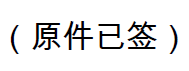 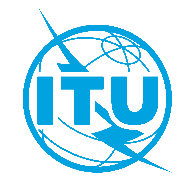 国 际 电 信 联 盟电信标准化局国 际 电 信 联 盟电信标准化局2021年10月13日，日内瓦2021年10月13日，日内瓦文号：电信标准化局第352号通函电信标准化局第352号通函致：-	国际电联各成员国主管部门；-	ITU-T部门成员；-	ITU-T部门准成员；-	国际电联学术成员致：-	国际电联各成员国主管部门；-	ITU-T部门成员；-	ITU-T部门准成员；-	国际电联学术成员电话：传真：+41 22 730 6301+41 22 730 5853+41 22 730 6301+41 22 730 5853致：-	国际电联各成员国主管部门；-	ITU-T部门成员；-	ITU-T部门准成员；-	国际电联学术成员致：-	国际电联各成员国主管部门；-	ITU-T部门成员；-	ITU-T部门准成员；-	国际电联学术成员电子邮件：u4ssc@itu.intu4ssc@itu.int抄送：-	各研究组正副主席；-	电信发展局主任；-	无线电通信局主任；抄送：-	各研究组正副主席；-	电信发展局主任；-	无线电通信局主任；事由：共建可持续智慧城市（U4SSC）举措第六次会议
（虚拟会议，2021年12月7日）共建可持续智慧城市（U4SSC）举措第六次会议
（虚拟会议，2021年12月7日）共建可持续智慧城市（U4SSC）举措第六次会议
（虚拟会议，2021年12月7日）共建可持续智慧城市（U4SSC）举措第六次会议
（虚拟会议，2021年12月7日）